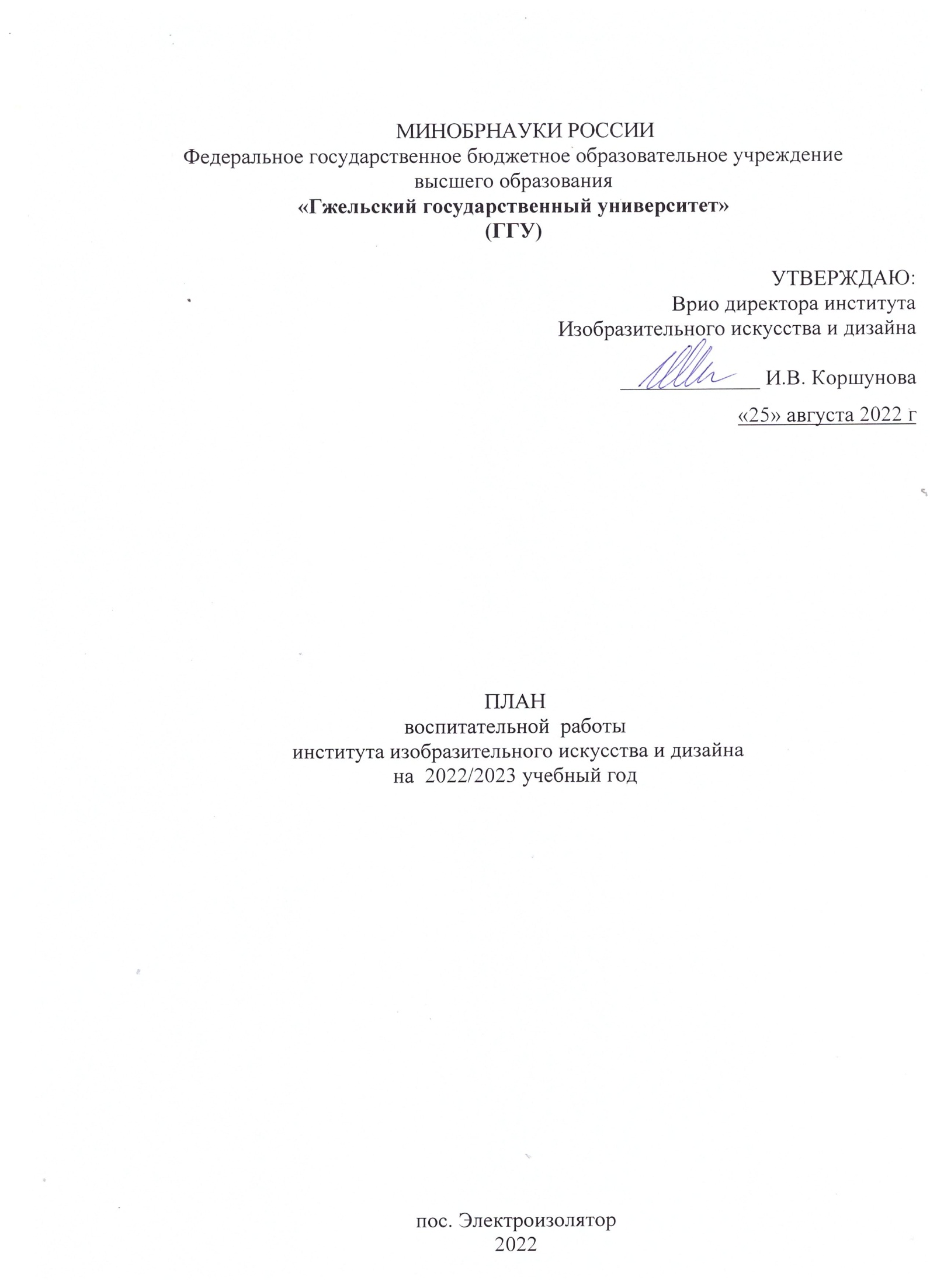 Цель и задачи воспитательной деятельностина 2022-2023 учебный годЦель – формирование профессионально-грамотного, компетентного специалиста, обладающего высокой гражданственностью и чувством патриотизма, уважением к закону и правопорядку, человеку труда и старшему поколению, навыками управления коллективом, творческая деятельность которого направлена на духовно-нравственное и физическое совершенствование, развитие личности и бережное отношение к культурному наследию и традициям многонационального народа Российской Федерации, природе и окружающей среде.Задачи: Становление и развитие мировоззрения, системы базовых ценностей и                    ценностных ориентаций у обучающихся и их актуализация.Приобщение студенчества к общечеловеческим нормам морали, национальным устоям и академическим традициям.Привитие культуры межнационального общения, общения в семье, студенческом и трудовом коллективе, гармонизация межнациональных отношений.Сохранение, приумножение и развитие опыта художественно- промышленного, социально-гуманитарного, педагогического образования, историко-культурных ценностей ГГУ, находящегося в местах традиционного бытования древнейшего народного промысла «Гжель».Обеспечение развития личности и ее социально-психологической поддержки, формирование личностных качеств, необходимых для эффективной профессиональной деятельности.Выявление и поддержка талантливой молодежи, формирование организаторских навыков, творческого потенциала, вовлечение обучающихся в процессы саморазвития и самореализации.Формирование культуры и этики профессионального общения.Воспитание внутренней потребности личности в здоровом образе жизни, ответственного отношения к природной и социокультурной среде.Повышение уровня культуры безопасного поведения, профилактика и предупреждение проникновения идеологии экстремизма, терроризма, ксенофобии в студенческую среду.Внедрение новых форм работы по формированию здорового образа жизни.Основные направления воспитательной деятельности:воспитание культуры межнационального общения, общения в  семье, студенческом и трудовом коллективе, гармонизация  межнациональных отношений;развитие творческой деятельности обучающихся, соотносимой с его будущей профессиональной деятельностью;проведение профилактической работы с обучающимися, направленной на предупреждение проникновения идеологии экстремизма, терроризма, ксенофобии в студенческой среде;участие обучающихся в районных, городских и областных, всероссийских конкурсах.Концептуально-ценностные основания и принципы организации воспитательного процесса в институте ИИДАктивная роль ценностей в формировании личности обучающихся института проявляется в их мировоззрении через систему ценностно-смысловых ориентиров и установок, принципов и идеалов, взглядов и убеждений, отношений и критериев оценки окружающего мира.Ценности как нравственные, моральные установки, традиции и убеждения являются фундаментом понимания сущности человека, его развития и бытия. Высшие ценности – ценность жизни и ценность человека как главный смысл человечества, заключающийся в том, чтобы жить и созидать.Организация и методическое обеспечение организации    воспитательной работы в институте ИИД:определение актуальных проблем, приоритетных целей и задач воспитания на планируемый период (на весь период обучения);развитие материально-технической базы для обеспечения воспитательной внеучебной деятельности студентов, общественной работы, художественного творчества, оздоровительной и спортивной работы, профессионального становления;обновление и актуализация методических материалов по воспитательной работе;постоянное пополнение банка данных достижений студентов в научно-исследовательской, учебной, общественной, культурно-творческой и спортивной деятельности в личном кабинете КИС УЗ Universys WS 5;организация информационного обеспечения воспитательной деятельностимониторинг реализации программ и планов воспитательной работы в университете, их анализ;ежегодное планирование и подведение итогов воспитательной деятельности.Ожидаемые результаты:вовлечение обучающихся во внеучебную, деятельность, повышение процента социально-активных студентов, передача основных традиций института ИИД;реализация плана мероприятий по адаптации первокурсников;приобщение обучающихся к лучшим достижениям в области   культуры вуза, Гжели как региона традиционного бытования керамического народного промысла, городского поселения Раменское, Подмосковья;передача основных традиций института, формирование у старшекурсников навыков наставничества, повышение социальной активности;реализация творческих способностей обучающихся, развитие существующих и создание новых творческих клубов и коллективов;приобщение к достижениям культуры и искусства;формирование необходимых навыков (компетенций) для будущей профессии.Календарный план воспитательной работы    на 2022/2023 учебный год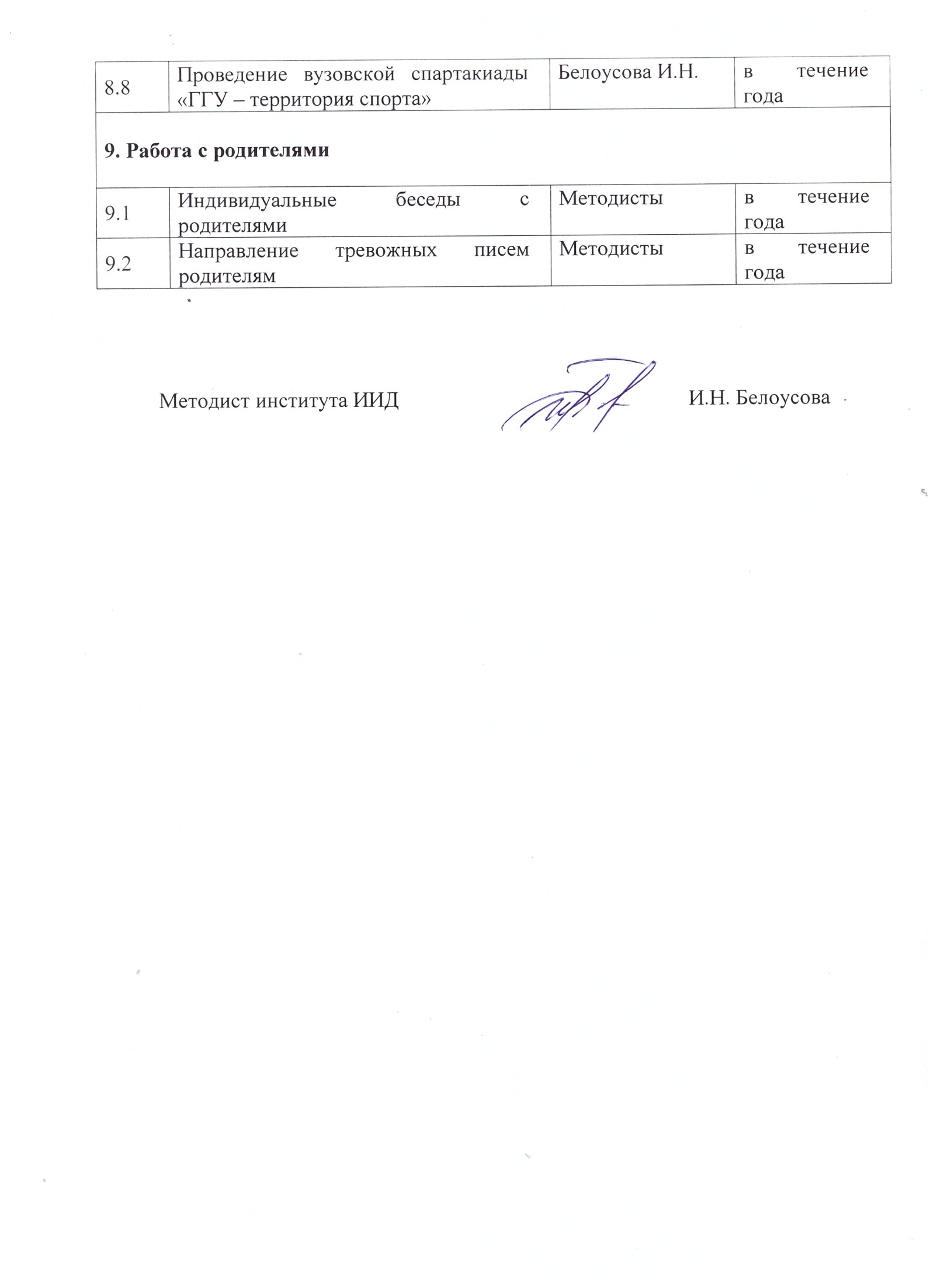 №п/пМероприятияОтветствен-ныеСрокисполненияОрганизационно - методическая работаОрганизационно - методическая работаОрганизационно - методическая работаОрганизационно - методическая работа1.1Составление и утверждение плана воспитательной работы на 2022-2023 учебный годБелоусова И.Н.август1.2Ознакомление студентов с нормативными документами ГГУБелоусова И.Н.сентябрь1.3Торжественная линейка, посвященная Дню Мира и ЗнанийИнститут ИИД1 сентября1.4Проведение собрания с первым  курсом для ознакомления со структурой студенческого самоуправленияБелоусова И.Н.Измайлова М.сентябрь1.5Организация встречи студенческого актива института с ректором университетаБелоусова И.Н.в течение года1.6Проведение социологических опросовМетодистыв течение года1.7Ознакомление студентов с приказамиМетодистыв течение года1.8Осуществление связи с комендантами  и воспитателем общежитий  по поводу условий проживания и поведения студентовБелоусова И.Н.в течение года1.9Привлечение студентов к участию в различных направлениях деятельности института ИИД и университета.Кураторыпо плану воспитательной работы университета1.10Подбор и систематизация информационного и методического материала для стенда по воспитательной работеБелоусова И.Н.в течение года1.11Оформление информационных стендовМетодистыв течение года1.12Подбор и публикация материалов в официальных социальных сетяхБелоусова И.Н.Студсовет ИИИДв течение года1.13Вручение дипломов - 2023Институт ИИДиюль2. Патриотическое и гражданское  воспитание2. Патриотическое и гражданское  воспитание2. Патриотическое и гражданское  воспитание2. Патриотическое и гражданское  воспитание2.1Участие в акции «День солидарности в борьбе с терроризмом. Годовщина трагедии в Беслане». Выставка плакатов.Белоусова И.Н.3 сентября2.2Участие в «Днях донора»Белоусова И.Н.в течение года2.3Участие в конкурсах военно-патриотических программБелоусова И.Н.в течение года2.4Участие в международном фестивале национального творчества «Мы учимся  в России»Белоусова И.Н. декабрь2.5Международный день борьбы с коррупцией, выставка плакатовБелоусова И.Н.декабрь2.6Участие в праздновании дня российского студенчества (Татьянин день)Белоусова И.Н.22 января2.7«Дни воинской славы» (Георгиевская ленточка, Свеча памяти, Героев нужно знать в лицо, Лес победы, Бессмертный полк и др.)Институт ИИДапрель/май2.8Участие в акции «Сирень Победы»Белоусова И.Н.май2.9Участие в шествии, посвященном Дню ПобедыИнститут ИИДмай2.10Участие в волонтерском движенииБелоусова И.Н.в течение года2.11Экскурсии в Раменский историко-художественный музей, Дом СалтыковаБелоусова И.Н.в течение года3. Научно – образовательное воспитание3. Научно – образовательное воспитание3. Научно – образовательное воспитание3. Научно – образовательное воспитание3.1Участие во Всероссийском фестивале  NAUKA 0+Белоусова И.Н.октябрь3.2Участие в конкурсе научных и творческих работ обучающихся «Юность. Творчество. Инновации»Институт ИИДапрель3.3Участие в межвузовских научно-  практических конференцияхИнститут ИИДв течение года3.4Участие в выставках и всероссийских конкурсах Белоусова И.Н.в течение года3.5Неделя науки в институте ИИД (выставки, круглые столы, конференции)Институт ИИДапрель3.6Участие в Международной научно-практической конференции «Молодежь в науке и творчестве»Институт ИИДапрель3.7Участие в организации и проведении  Международного фестиваля «Художественная керамика»Институт ИИДмай4. Профессиональное воспитание4. Профессиональное воспитание4. Профессиональное воспитание4. Профессиональное воспитание4.1Посещение организаций и учреждений с целью ознакомления студентов с профессиональной деятельностью в рамках Всероссийской акции «Неделя без турникетов»Институт ИИДдва раза в год4.2Участие в мастер-классах, конкурсах профессионального мастерства, олимпиадах по направлению профессиональной подготовкиБелоусова И.Н.в течение года5. Культурно - просветительское воспитание5. Культурно - просветительское воспитание5. Культурно - просветительское воспитание5. Культурно - просветительское воспитание5.1Организация работы творческого клубаБелоусова И.Н. в течение года5.2Проведение праздника «Посвящение в студенты»Белоусова И.Н.Студсовет института ИИД октябрь5.3Участие во всероссийских школах и лагерях актива (Прогресс, Ступени, Перспектива, Территория Успеха) Белоусова И.Н.в течение года5.4Участие в студенческих форумахБелоусова И.Н.в течение года5.5Участие в общеуниверситетских праздникахБелоусова И.Н.по плану 5.6КВН (игры на вузовский кубок ректора)Белоусова И.Н.ноябрь-апрель5.7Участие в Выставке-ярмарке НХП России «ЛАДЬЯ. 2022/2023»Белоусова И.Н.декабрьмарт5.8Участие в конкурсе-премии «Студент года-2021»Белоусова И.Н.январь5.9Участие в праздновании МасленицыБелоусова И.Н.старостымарт5.10Участие во внутривузовском фестивале «Студенческая весна»Белоусова И.Н.март5.11Участие в  Международном фестивале детского, юношеского и студенческого творчества «Синяя птица - 2021»Институт ИИДапрель5.12Участие в Региональном гжельском семейном фестивале культуры «Многоголосье»Белоусова И.Н.май5.13Участие в празднование «Дня города Раменское»Белоусова И.Н.июнь5.14Участие в Фестивале народного творчества «Ремесло и мастерство Раменья»Белоусова И.Н.июнь5.15Участие в Международном фестивале «Синница»Белоусова И.Н. июнь5.16Подготовка фотоматериала с участием студентов института в мероприятияхБелоусова И.Н.Студсоветв течение года6. Духовно-нравственное воспитание6. Духовно-нравственное воспитание6. Духовно-нравственное воспитание6. Духовно-нравственное воспитание6.1День Православной молодежи ПодмосковьяБелоусова И.Н.февраль-март6.2Участие в Православном семейном фестивале «Ромашковое поле»Белоусова И.Н.июль6.3Организация творческих выставок студентовБелоусова И.Н.в течение года7. Трудовое воспитание7. Трудовое воспитание7. Трудовое воспитание7. Трудовое воспитание7.1Контроль за состоянием аудиторного фонда и др. материальных ценностей. Институт ИИДв течение года7.2Проведение субботников на закрепленной территорииКураторыв течение года7.3Проведение субботников в общежитиях и на территории, прилегающей к нимКураторыв течение года8. Физическое воспитание8. Физическое воспитание8. Физическое воспитание8. Физическое воспитание8.1Контроль  за посещением  уроков физической культурыМетодистыпо расписанию8.2Участие студентов в спортивных мероприятияхБелоусова И.Н.в течение года8.3Участие в реализации проекта «От студзачета к знаку отличия ГТО»Белоусова И.Н.в течение года8.4Участие в легкоатлетическом пробеге «Гжель-2022»Белоусова И.Н.сентябрь8.5День здоровьястуденческий советсентябрь8.6Участие в акции «Студенты против СПИДа»Белоусова И.Н.декабрь8.7Неделя отказа от куренияБелоусова И.Н.апрель